Заявка на оказание услуги по фитопатологическому анализу сеянцев и саженцев____________________ (указать полное наименование юридического лица), обращается с запросом на оказание Услуги по фитопатологическому анализу сеянцев (или саженцев).Оплату гарантируем.*Приложение: (к заявке следует приложить заполненный ПАСПОРТ на исследуемые образцы)Банковские реквизиты:паспортк образцу сеянцев и саженцев, отобранных с действующего питомника1) Лесничество				; Участковое л-во Квартал					; Выдел2) Дата взятия образца			; 3) Вид питомника: временный, постоянный(подчеркнуть)4) Характер использования площади до создания питомника 5) Рельеф и экспозиция Характеристика естественного насаждения, окружающего обследуемый объект6) Состав насаждения7) Возраст8) Другие особенности участка (наличие дорог, огородов, жилья, сельхоз. полей, промышленных объектов) Характеристика обследуемого участка9) Номер поля ____ ; 10) Порода _______ ; 11) Год посева _______ ; 12) Площадь 13) Механический состав почвы: песок, супесь, суглинок, глина (подчеркнуть)14) Тип почвы _____________ 15) Поражение: единичное, очаговое, массовое (подчеркнуть)16) Распределение поражённых участков по площади 17) Процент поражения ______ ; 18) Технология выращивания: Посев:а) откуда получены семенаб) условия храненияв) результат анализа лесосеменной станции (№ удостоверения, % всхожести, % жизнеспособности, чистота, энергия прорастания, масса 1000 семян) г) даты посева и появления всходов (единичных, массовых) д) способ посева ___________________ ; е) высеяно семян (кг) ж) глубина заделки (см) ______ ; з) подготовка семян к посеву (подробно) и) уход за посевами (сроки проведения, виды и объёмы ухода) Посадка:а) откуда получен посадочный материалб) дата посадки _____________ ; в) способ посадки _____________ ; г) густотад) уход за посадками19) Применение пестицидов (вид, цель, способ, сроки, норма расхода, время суток при обработке надземных частей 20) погодные условия в течение предшествующего вегетационного периода (, кол-во осадков, заморозки и т.д.) 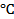 И.о. директора филиалаФБУ «Рослесозащита» -«ЦЗЛ Тверской области»Е.В. ПавловойМ.п._____________________ (подпись)Ф.И.О. руководителя организацииФ.И.О., должность представителяФ.И.О., должность отобравшегоорганизации, подписьобразец подпись